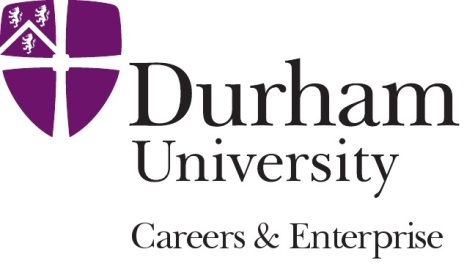 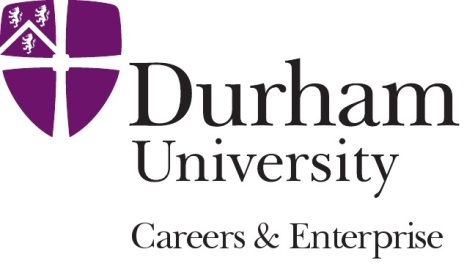 Commercial Organisations Advertising & Events PolicyCareers &  Enterprise defines a commercial organisation as any organisation selling or promoting an opportunity or service directly to our students and graduates in exchange for monies, in the pursuit of profit.Careers & Enterprise has a commitment to providing a quality service to students, graduates and all its stakeholders. Careers & Enterprise will not promote any organisation that on scrutiny of its policies and procedures, views it as exploiting the expectations of Durham students and graduates. Careers & Enterprise is unable to support an organisation whose purpose is to gain profit from selling work-based opportunities and services to students and graduates.Please note:This policy should not and does not apply to community and conservation volunteering projects where the funds are directly used to cover costs of travel / accommodation and which are provided / advertised through a recognised and registered Charity or those organisations which have been pre-approved by the Global Internships Manager and the associated participation costs are met by the University.